SÚMULA DA 04ª REUNIÃO ORDINÁRIA DA COAF-CAU/SCEsta Súmula foi aprovada na 5ª Reunião Ordinária da COAF-CAU/SC de 17/05/2024, com os votos favoráveis das conselheiras Ana Carina Lopes de Souza Zimmerman, Leticia Paula Negri e Gabriela Fernanda Grisa.Eduardo Paulon FontesAssistente AdministrativoSecretárioCOMISSÃO DE ORGANIZAÇÃO, ADMINISTRAÇÃO E FINANÇASDO CAU/SCConsiderando o estabelecido na Deliberação Plenária DPOSC nº 752, de 22 de setembro de 2023, que trata da regulamentação das reuniões dos órgãos colegiados do CAU/SC, atesto a veracidade das informações prestadas. Publique-se. Pery Roberto Segala MedeirosSecretário dos Órgãos Colegiadosdo CAU/SC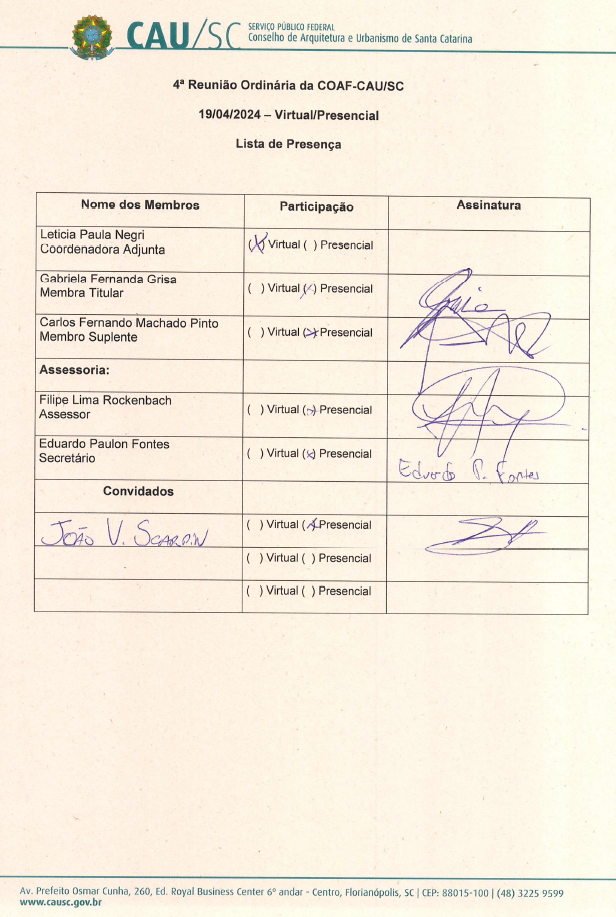 DATA19/04/2024HORÁRIO08:41 às 12:55 LOCALHíbridoHíbridoHíbridoMembros presentesMembros presentesMembros presentesHorário chegadaHorário saídaLeticia Paula NegriLeticia Paula NegriCoordenadora adjunta08:3415:55 Gabriela GrisaGabriela GrisaMembro08:2015:55 Luis Carlos Machado PintoLuis Carlos Machado PintoMembro suplente08:3015:55 AssessoriaFilipe Lima Rockenbach – Gerente Administrativo e FinanceiroEduardo Paulon Fontes - SecretárioFilipe Lima Rockenbach – Gerente Administrativo e FinanceiroEduardo Paulon Fontes - SecretárioFilipe Lima Rockenbach – Gerente Administrativo e FinanceiroEduardo Paulon Fontes - SecretárioFilipe Lima Rockenbach – Gerente Administrativo e FinanceiroEduardo Paulon Fontes - SecretárioFilipe Lima Rockenbach – Gerente Administrativo e FinanceiroEduardo Paulon Fontes - SecretárioConvidadosJoão Vicente Scarpin – Gerente GeralAusências justificadas Ausências justificadas ConselheiroAna Carina Lopes de Souza ZimmermannJustificativaMotivo profissionalAusências não justificadasAusências não justificadasConselheiro-Justificativa-Leitura e Aprovação da Súmula da 1ª Reunião Extraordinária de 2024EncaminhamentoA aprovação da súmula foi adiada para a próxima reunião.ComunicaçãoResponsávelAssessor Filipe Lima RockenbachComunicadoO Assessor relatou sobre uma apresentação aos conselheiros sobre o funcionamento das parcerias, relacionado a patrocínios e a legalidade do projeto, no intuito de capacitar os conselheiros. Como o material está sendo finalizado pelo setor jurídico, irá para a pauta da próxima reunião.4Apresentação da pauta e dos assuntos extra pauta.44.1. - ORDEM DO DIA1Atualização sobre Projeto COAF 2024 – Edital de patrocínioFonteCOAF – CAU/SCRelatorAssessor Filipe Lima RockenbachEncaminhamentoO Assessor informou o momento atual do projeto. Como ao final de abril se encerram as inscrições, e o histórico é que as inscrições costumam ser feitas ao final do prazo, agora seria o momento de fortalecer as comunicações do Edital. Os conselheiros debateram minutas de artes para divulgação, em conjunto com a Coordenadora de Comunicações Magali Colonetti, além de estratégias de divulgação no site do CAU/SC e nas redes sociais.Também foi relatado que os nomes indicados pela COAF foram aprovados pelo Presidente Carlos Alberto, com o próximo passo sendo realizar a parte administrativa para formalizar a Comissão, e então contatar a Arquiteta Conselheira Cristina Giusti e a Arquiteta convidada Ana Lúcia Abraão Latronico.2Análise de Normativas do CAU/SCFonteCOAF – CAU/SCRelatorAssessor Filipe Lima RockenbachEncaminhamentoAbordado nos itens 2.1 e 2.2.2.1Portaria Normativa de poderes administrativos e pagamentosFonteCOAF – CAU/SCRelatorAssessor Filipe Lima RockenbachEncaminhamentoO Assessor apresentou um panorama de como se dá o funcionamento de pagamentos e suas características bancárias, apontando as melhorias administrativas que ocorreriam com a proposta da Portaria. Então a Comissão viu e discutiu sobre normativas similares de outros CAU/UF. Possibilidades e critérios foram debatidos para se definir quais seriam os parâmetros para as despesas delegadas – se seriam por valor ou natureza da despesa. Após as conversas, uma sugestão de entendimento dos presentes foi o de caracterizar a delegação baseando-se no tipo da despesa, além de realizar uma Portaria exclusiva para os pagamentos.Para a próxima reunião, será feita uma proposta de Portaria Normativa pela assessoria, considerando as discussões realizadas. 2.2Atualizações e revogações de portarias normativas antigasFonteCOAF – CAU/SCRelatorAssessor Filipe Lima RockenbachEncaminhamentoLevantada a necessidade de se aprimorar as estruturas Normativas do Conselho, devido ao fato de algumas delas estarem desatualizadas, e não ser claro qual normativa rege determinados assuntos.Relatou que a Assjur está fazendo uma verificação do arcabouço normativo do Conselho, criando um controle da movimentação das normativas. Apresentou a planilha de controle aos conselheiros e houve um breve debate sobre as normativas atuais. Então, a Comissão apreciou a Resolução CAU/BR nº 219, que dispõe sobre os atos administrativos e sua aprovação, com os presentes discernindo as possíveis categorias de documentos que alguns atos do CAU/SC se encaixariam.3Apresentação da GERAF - principais fatos administrativos e financeiros desde a última reuniãoFonteCOAF – CAU/SCRelatorAssessor Filipe Lima RockenbachEncaminhamentoO Assessor fez um relato sobre os últimos acontecimentos administrativos. Houve a entrada de Valéria de Jesus, assistente administrativa, na Geraf; de Daniel Clerice, como Assessor da Presidência; de Nicolle Teffer, estagiária, na Assesp, com a Coordenadora de Comunicações; e de Samuel Rodrigues, estagiário, na Geraf; de saídas, Larissa dos Santos, estagiária, na Assjur.Foi também informado sobre a situação das diárias para as Comissões e Plenárias e sobre o orçamento planejado. Após debate, foi solicitado ao Assessor Filipe que realizasse uma projeção de impacto que uma redução de 10% no valor das diárias traria para o Conselho.4Continuidade do projeto de reestruturação organizacional do relacionamento do CAU/SC.FonteCOAF – CAU/SCRelatorAssessor Filipe Lima RockenbachEncaminhamentoO Gerente Geral João Scarpin apresentou um panorama sobre a reestruturação organizacional do CAU, citando suas motivações (que são a inadimplência, a gestão de registros, a revisão e descontos de anuidades e o protocolo geral), métodos e objetivos. Os presentes discutiram sobre a importância do projeto e sua implementação, considerando as dinâmicas de funcionamento internas e das Comissões do Conselho. 5Ações de cobranças, atualizações, estratégiasFonteCOAF – CAU/SCRelatorAssessor Filipe Lima RockenbachEncaminhamentoO Assessor Filipe atualizou os presentes com as últimas ações feitas sobre o tema, citando as ações que estão sendo tomadas. Citou o relato do Presidente Carlos Alberto, que no momento da reunião participava do Fórum dos Presidentes, em que o assunto da inadimplência foi abordado.Relatada sobre uma proposta de Deliberação, que está em fase de ajustes com o setor jurídico, para ser votada na próxima reunião da Comissão, relativo a encargos moratórios aplicados pelo SICCAU. O Assessor resumiu a questão, sendo, de forma geral, referente a necessidade de mudança na forma que o SICCAU realiza a atualização monetária de um valor depositado em juízo, que é discrepante com o determinado pela Justiça.6Análise de Processos Administrativos de competência da COAFFonteCOAF – CAU/SCRelatorAssessor Filipe Lima RockenbachEncaminhamentoSem processos para relatar.EXTRAPAUTA4-Fonte-Relator-Encaminhamento-